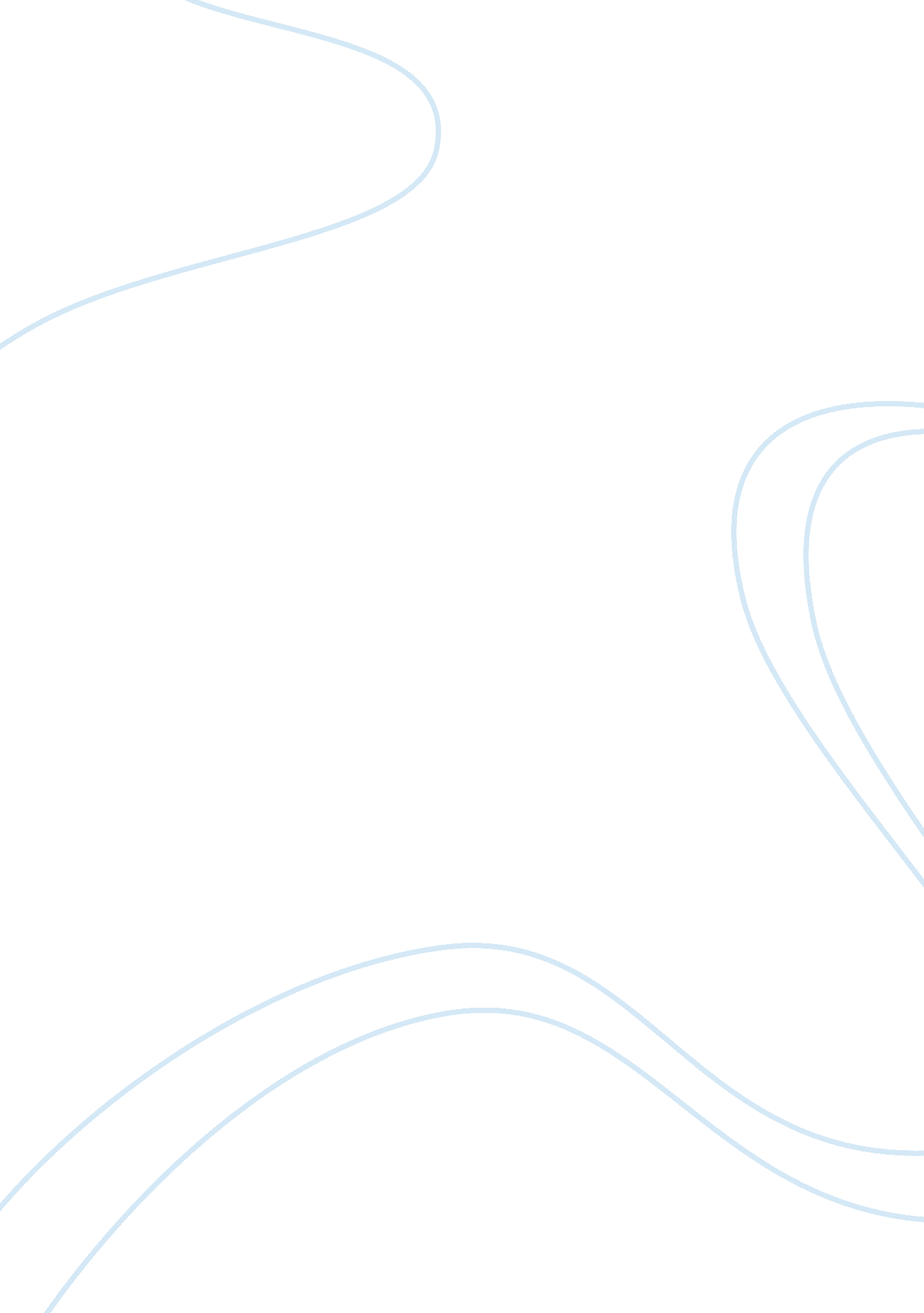 HumorSociology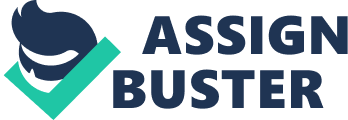 ﻿ 
Humor 
Humor is a human culture that exists universally, given that people in the entire world laugh or smile as they continue with their daily activities. It is possible to argue that humor is an acceptable way through which individuals could discuss sensitive issues in a relaxed manner. This makes part of what aboriginals use to alleviate the seriousness emanating from the hurt they go through as a minority group in the society. The tactic of humor focuses on the classical theories of symbolic interaction as well as social conflict. This is mainly because the theories are applicable to aboriginal humor. 
People use comedy as a collection of ways to which they can cover up their insecurities regarding several aspects of their lives. In a similar manner, Macionis & Gerber (2011) indicate that aboriginal joking provides a safety regulator for some of the sentiments that might be disruptive. Aboriginals are a marginal group, and for this reason, their culture, and language are presumably lost due to a number of governmental attacks towards them. On the same note, Powell & George (2008) indicate that the core of their pain, from the attacks, provides their best humor. One of the uses of comedy is the delivery of serious messages since there are quite a number of situations or topics that people encounter in their lives. Through humor, people can handle some of the issues of situations that occur in society without hurting anyone. The best way to deliver this is to address the issues in the form of jokes when addressing a group of people. 
In order for the aboriginals to feel superior, the best way would be through humor that addresses some of the things they undergo, such as aboriginal ethnicity (Powell & George, 2008). If other people from dominant groups joke about these issues, it might demean their feelings or come out as an insult since they do not share a similar burden with the aboriginals. This makes it necessary for one of their own to address some of the issues through humor. Humor develops a means through which the aboriginals can mentally escape from the conventional world that they may not identify with. 
Through the social conflict and symbolic interactions theories, the aboriginal people are able to create perceptions of themselves and their social setting. It would then be possible for them to act upon the perceptions they present through humor. Their collective perspective about themselves provides crucial information about their attitudes and the rules they use in life. This means that aboriginal humor functions psychologically as a way through which individuals could cope with society’s unpleasant experiences (Martin, 2006). 
Aboriginal humor allows some form of seriousness to the topic in question, which is necessary for the provision of the power to heal some of the communal wounds. As indicated in the movie Redskins, tricksters and puppy stew, the perception of humor are different throughout the diverse social classes and cultures. It is not possible for each person to find a way of joking with his or her emotions. There are societies that would encourage their members to express their emotions, whereas there are others that expect their members to have control over their feelings. This means that the aspect of the manner in which aboriginals use humor is for the provision of healing powers that are applicable to social interaction as well as social conflict. 
References 
Macionis, J. J., & Gerber, L. M. (2011). Sociology, seventh Canadian edition. Pearson Education Canada. 
Martin, R. (2006). The Psychology of Humor: An Integrative Approach. Burlington. Elsevier Academic Press. 
Powell, C., & George, P. (eds.) (2008). Humor in Society: Resistance and Control. Basingstoke. Macmillan. 